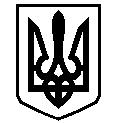 У К Р А Ї Н АВАСИЛІВСЬКА МІСЬКА РАДАЗАПОРІЗЬКОЇ ОБЛАСТІР О З П О Р Я Д Ж Е Н Н Яміського голови28 січня  2020                                                                                                    № 07Про скликання  виконавчого комітету Василівської  міської ради  	Відповідно до ст. 42, 53 Закону України «Про місцеве самоврядування в Україні»,ЗОБОВ'ЯЗУЮ:Скликати  позачергове засідання  виконавчого  комітету Василівської міської ради Запорізької області  30 січня  2020  року о 14-00 годині  в приміщенні  Василівської міської ради за адресою: м.Василівка, бульвар Центральний, 1.Включити до порядку денного  засідання виконавчого комітету міської ради  питання:Про затвердження проєктно-кошторисної документації на об’єкт «Капітальний ремонт господарсько-питного водопроводу по пров. Богдана Хмельницького від пров. Лісного до вул. Шевченка в м. Василівка Запорізької області»;Про затвердження проєктно-кошторисної документації на об’єкт «Капітальний ремонт господарсько-питного водопроводу по пров. Гетьманському в м. Василівка Запорізької області»;Доповідає: В.Коновалов – начальник відділу  будівництва та інвестиційного розвитку   виконавчого апарату міської ради.    Міський голова                                                                                       Людмила ЦИБУЛЬНЯК  